Rzeszów, luty 2024 r.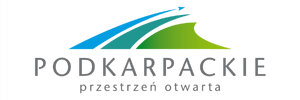 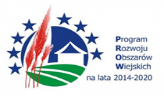 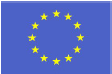 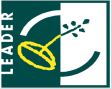 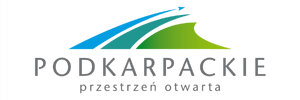 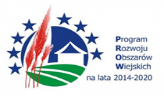 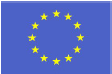 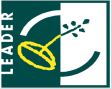 Urząd MarszałkowskiWojewództwa PodkarpackiegoDepartament Programów Rozwoju Obszarów WiejskichInformacjadotycząca stanu wdrażania tzw. działań samorządowych realizowanych w ramach 
Programu Rozwoju Obszarów Wiejskich na lata 2014-2020(stan na 31.12.2023 r.)Rola Samorządu Województwa Samorząd Województwa Podkarpackiego przy pomocy Departamentu Programów Rozwoju Obszarów Wiejskich realizuje zadania delegowane w ramach Programu Rozwoju Obszarów Wiejskich na lata 2014-2020.Samorząd Województwa pełni rolę podmiotu wdrażającego lub Instytucji Pośredniczącej w oparciu o:ustawę z dnia 20 lutego 2015 r. o wspieraniu rozwoju obszarów wiejskich z udziałem środków Europejskiego Funduszu Rolnego na rzecz Rozwoju Obszarów Wiejskich, ustawę z dnia 20 lutego 2015 r. o rozwoju lokalnym z udziałem lokalnej społeczności,umowę, podpisaną w dniu 28 maja 2016 r. pomiędzy Agencją Restrukturyzacji i Modernizacji Rolnictwa (Agencja Płatnicza) a Samorządem Województwa Podkarpackiego.Działania wdrażane przez Samorząd Województwa PodkarpackiegoSamorząd Województwa w zakresie działań delegowanych wdraża poszczególne poddziałania/typy operacji w ramach trzech działań, tj.:Wsparcie na inwestycje związane z rozwojem, modernizacją i dostosowywaniem rolnictwa i leśnictwa:scalanie gruntówzarządzanie zasobami wodnymi,Podstawowe usługi i odnowa wsi na obszarach wiejskich:wsparcie inwestycji związanych z tworzeniem, ulepszaniem lub rozbudową wszystkich rodzajów małej infrastruktury, w tym inwestycji w energię odnawialną i w oszczędzanie energii:gospodarka wodno-ściekowa,budowa lub modernizacja dróg lokalnych,b) wsparcie inwestycji w tworzenie, ulepszanie i rozwijanie podstawowych usług lokalnych dla ludności wiejskiej, w tym rekreacji, kultury i powiązanej infrastruktury:inwestycje w obiekty pełniące funkcje kulturalne,kształtowanie przestrzeni publicznej,inwestycje w targowiska lub obiekty budowlane przeznaczone na cele promocji lokalnych produktów,c) wsparcie badań i inwestycji związanych z utrzymaniem, odbudową i poprawą stanu dziedzictwa kulturowego i przyrodniczego wsi, krajobrazu wiejskiego i miejsc o wysokiej wartości przyrodniczej, w tym dotyczące powiązanych aspektów społeczno-gospodarczych oraz środków w zakresie świadomości środowiskowej:ochrona zabytków i budownictwa tradycyjnego,Wsparcie dla rozwoju lokalnego w ramach inicjatywy LEADER:wsparcie przygotowawcze,wsparcie na wdrażanie operacji w ramach strategii rozwoju lokalnego kierowanego przez społeczność,przygotowanie i realizacja działań w zakresie współpracy z lokalną grupą działania wsparcie na rzecz kosztów bieżących i aktywizacji.Limit środków dla województwa podkarpackiegoW związku z wprowadzeniem tzw. okresu przejściowego, Program Rozwoju Obszarów Wiejskich na lata 2014 - 2020 został wydłużony o 2 lata.Województwo Podkarpackie w ramach wydłużonej o dwa lata perspektywy Programu Rozwoju Obszarów Wiejskich otrzymało dodatkowe środki w wysokości ponad 108 mln euro, co oznacza zwiększenie dotychczasowej alokacji dla naszego województwa 
o ponad 55 %. Jest to najwyższa alokacja w kraju. Po zwiększeniu budżetu PROW 2014 -2020/22 łączna kwota wsparcia dla województwa podkarpackiego wynosi ponad 
309 929 574,53  euro czyli przeszło 1,3 mld zł. Zgodnie z Rozporządzeniem Ministra Rolnictwa i Rozwoju Wsi z dnia 
12 października 2015 r. w sprawie wysokości limitów środków dostępnych 
w poszczególnych województwach lub latach w ramach określonych działań lub poddziałań Programu Rozwoju Obszarów Wiejskich na lata 2014–2020 (Dz.U. z 2015 r., poz. 1755 z poźn. zm.) limity środków przyznanych dla województwa podkarpackiego 
w ramach poszczególnych działań, poddziałań, typów operacji przedstawiają się następująco:Wsparcie na inwestycje związane z rozwojem, modernizacją 
i dostosowywaniem rolnictwa i leśnictwa:scalanie gruntów – 112 372 703,00 eurozarządzanie zasobami wodnymi (gminy) – 6 068 395,00 euroPodstawowe usługi i odnowa wsi na obszarach wiejskich – 115 588 025 euro, w tym:  81 624 082,00 euro na operacje typu: gospodarka wodno-ściekowa lubbudowa lub modernizacja dróg lokalnych lubochrona zabytków i budownictwa tradycyjnego lubinwestycje w obiekty pełniące funkcje kulturalne lub 33 963 943,00 euro na operacje typu:gospodarka wodno-ściekowa - środki z Europejskiego Instrumentu Odbudowy (EIO)Wsparcie dla rozwoju lokalnego w ramach inicjatywy LEADERZgodnie z Regulaminem konkursu na wybór strategii rozwoju lokalnego kierowanego przez społeczność oraz jego załącznikami (w szczególności załącznikiem nr 6: Sposób ustalania wysokości dostępnych środków przeznaczonych na realizację LSR) oraz po otrzymaniu dodatkowych środków w ramach okresu przejściowego w wysokości 14 575 680 euro, limity środków w ramach inicjatywy LEADER przedstawiają się następująco:wsparcie przygotowawcze 	1 159 266,52 euro,wsparcie na wdrażanie operacji w ramach strategii rozwoju lokalnego kierowanego przez społeczność 	60 030 519,98 euro,  przygotowanie i realizacja działań w zakresie współpracy z lokalną grupą działania 2 777 506,99 euro, wsparcie na rzecz kosztów bieżących i aktywizacji	11 957 059,99 euro.Opis działań wdrażanych przez Samorząd Województwa Podkarpackiego	Działanie: Inwestycje w środki trwałe Poddziałanie 4.3: Wsparcie na inwestycje związane z rozwojem, modernizacją i dostosowywaniem rolnictwa i leśnictwa”.Typ operacji „Scalanie gruntów”:Pomoc przyznawana jest na operacje w zakresie prac scaleniowych oraz zagospodarowania poscaleniowego.Beneficjent - starosta.W województwach dolnośląskim, lubelskim, małopolskim, podkarpackim, śląskim i świętokrzyskim wysokość pomocy udzielanej na 1 ha gruntów objętych postępowaniem scaleniowym wynosi maksymalnie 800 euro, natomiast dla prac poscaleniowych 2000 euro. W pozostałych województwach wysokość pomocy udzielanej na 1 ha gruntów objętych postępowaniem scaleniowym  wynosi maksymalnie 650 euro i 1900 euro na wykonanie prac poscaleniowych.Weryfikacja wniosków odbywała się zgodnie z Rozporządzeniem Ministra Rolnictwa i Rozwoju Wsi z dnia 10 grudnia 2015 r. w sprawie szczegółowych warunków i trybu przyznawania oraz wypłaty pomocy finansowej na operacje typu „Scalanie gruntów” w ramach poddziałania „Wsparcie na inwestycje związane z rozwojem, modernizacją i dostosowywaniem rolnictwa  leśnictwa” objętego Programem Rozwoju Obszarów Wiejskich na lata 2014–2020 (tekst jedn. Dz. U. z 2022 r., poz. 2256).Stan realizacji poddziałania - typ operacji „Scalanie gruntów”:I nabór od 31 marca do 27 maja 2016 r. W ramach naboru złożonych zostało 
14 wniosków o przyznanie pomocy. 2 wnioski zostały odrzucone ze względu na niespełnienie warunków formalnych, pozostałe zostały rozpatrzone pozytywnie. W 2016 roku podpisano 12 umowy o dofinansowanie.II nabór wniosków od 2 lutego do 19 stycznia 2018 r. W ramach naboru złożonych zostało 5 wniosków o przyznanie pomocy. Zostało podpisanych 5 umów o dofinansowanie (wszystkie znajdujące się na zatwierdzonej liście rankingowej).III nabór wniosków od 25 lipca do 31 sierpnia 2018 r. W ramach naboru złożonych zostało 13 wniosków o przyznanie pomocy które, zostały rozpatrzone pozytywnie. Podpisano 13 umów ze wszystkimi wnioskodawcami. IV nabór wniosków od 2 stycznia 2019 r. do 31 stycznia 2019 r. W ramach naboru złożonych zostało 7 wniosków o przyznanie pomocy. Jeden z wniosków został wycofany z przyczyn formalnych. Podpisanych zostało 6 umów.V nabór wniosków od 2 września 2019 r. do 15 października 2019 r.  W ramach naboru zostało 5 wniosków o przyznanie pomocy, 3 wnioski zostały pozostawione bez rozpatrzenia, z uwagi na niespełnienie wymogów formalnych. W ramach naboru zostały podpisane 2 umowy o dofinansowanie.VI nabór wniosków od 2 stycznia 2022 r. do 28 lutego 2022 r. W ramach naboru złożonych zostało 6 wniosków o przyznanie pomocy. W 2022 r. podpisanych zostało 6 umów o dofinansowanie ze wszystkimi wnioskodawcami.VII nabór wniosków od 25 czerwca 2022 r. do 25 lipca 2022 r. W ramach naboru zostało złożonych 7 wniosków o przyznanie pomocy. Dwa ze złożonych wniosków zostało wycofanych przez Beneficjentów, jeden odrzucono z uwagi na niespełnienie wymogów formalnych. Dofinansowaniem zostały objęte 4 operacje.Tabela. 1Tabela monitorująca wdrażanie poddziałania - typ operacji „Scalanie gruntów” Tabela 2:Tabela monitorująca nabory wniosków w ramach poddziałania wraz z podziałem na powiaty, które otrzymały dofinansowanie:Tabela 3.Alokacja środków według zawartych umów na scalenia przypadające na poszczególne powiaty wraz z orientacyjną powierzchnią scalanych gruntów (*dane umieszczono rosnąco wg wartości umów)
Wykres 1: Podsumowanie realizacji poddziałania „Scalanie gruntów” (po siedmiu naborach wniosków o przyznanie pomocy)*Limit obliczono w oparciu o średni kurs euro z dnia 29 listopada 2023 r.Tabela 4.Wskaźniki rezultatu i efektów rzeczowych poddziałania - typ operacji „Scalanie gruntów” 1.2 	Typ operacji: „Zarządzanie zasobami wodnymi” – Wody PolskiePomoc przyznawana jest na operacje w zakresie budowy, przebudowy lub remontu urządzeń wodnych lub budowli hydrotechnicznych na ciekach wodnych naturalnych lub sztucznych. Poziom i wysokość pomocy: pomoc jest przyznawana w wysokości do 100% kosztów kwalifikowalnych, jednak nie wyższej niż 10 000 000,00 zł na operacje. Limit środków finansowych w skali kraju  wynosi: 31 916 521 euro.Beneficjent: Państwowe Gospodarstwo Wodne Wody PolskieWarunki i tryb przyznawania oraz wypłaty pomocy finansowej określa Rozporządzenie Ministra Rolnictwa i Rozwoju Wsi z dnia 8 lipca 2022r. w sprawie szczegółowych warunków i trybu przyznawania oraz wypłaty pomocy finansowej na operacje typu „Zarządzanie zasobami wodnymi” w ramach poddziałania „Wsparcie na inwestycje związane z rozwojem, modernizacją i dostosowywaniem rolnictwa i leśnictwa” objętego Programem Rozwoju Obszarów Wiejskich na lata 2014-2020 (Dz.U z 2022 r. poz. 1519 z późn. zm.).Stan realizacji poddziałania - typ operacji „Zarządzanie zasobami wodnymi” – Wody Polskie:Nabór trwał od 16 października 2023 r. do 10 listopada 2023 r. W ramach przeprowadzonego naboru do Urzędu Marszałkowskiego Województwa Podkarpackiego w Rzeszowie wpłynęło 4 wnioski o przyznanie pomocy. Obecnie trwa weryfikacja wniosków według obowiązujących procedur dotyczących działania. Po ocenie formalnej zostanie sporządzona ogólnopolska lista wniosków skierowanych do dofinasowania.Tabela 5:Tabela monitorująca wdrażanie poddziałania - typ operacji: „Zarządzanie zasobami wodnymi” – Wody Polskie1.3 	Typ operacji: „Zarządzanie zasobami wodnymi” – GminyPomoc przyznawana jest na operacje w zakresie budowy lub przebudowy otwartych zbiorników retencyjnych służących do gromadzenia wód opadowych lub roztopowych, wód gruntowych lub wód płynących. Poziom i wysokość pomocy: pomoc jest przyznawana w wysokości do 100% kosztów kwalifikowalnych, jednak nie wyższej niż 500 000,00 zł na operację.Wnioskodawca: GminaWarunki i tryb przyznawania oraz wypłaty pomocy finansowej określa Rozporządzenie Ministra Rolnictwa i Rozwoju Wsi z dnia 8 lipca 2022r. w sprawie szczegółowych warunków i trybu przyznawania oraz wypłaty pomocy finansowej na operacje typu „Zarządzanie zasobami wodnymi” w ramach poddziałania „Wsparcie na inwestycje związane z rozwojem, modernizacją i dostosowywaniem rolnictwa i leśnictwa” objętego Programem Rozwoju Obszarów Wiejskich na lata 2014-2020 (Dz.U z 2022 r. poz. 1519 z późn. zm.). Stan realizacji poddziałania - typ operacji „Zarządzanie zasobami wodnymi” – Gminy:Nabór trwał od 16 października 2023 r. do 10 listopada 2023 r. W ramach przeprowadzonego naboru do Urzędu Marszałkowskiego Województwa Podkarpackiego w Rzeszowie wpłynęło 26 wniosków, z czego 1 wniosek został wycofany. Wobec powyższego ocenie podlegało 25 wniosków. Wszystkie ze złożonych wniosków uzyskały minimum punktowe i zostały wpisane na listę  informującą o kolejności przysługiwania pomocy, na której znalazły się wszystkie oceniane wnioski. Kolejnym krokiem w realizacji obowiązków podmiotu wdrażającego jest weryfikacja formalna i merytoryczna wniosków znajdujących się na przedmiotowej liście operacji. Umowy zostaną podpisane ze wszystkimi wnioskodawcami.Tabela 6:Tabela monitorująca wdrażanie poddziałania typ operacji: Zarządzanie zasobami wodnymi” – Gminy2. Działanie: Podstawowe usługi i odnowa wsi na obszarach wiejskich:Poddziałanie 7.4: Wsparcie inwestycji związanych z tworzeniem, ulepszaniem lub rozbudową wszystkich rodzajów małej infrastruktury, w tym inwestycji w energię odnawialną i w oszczędzanie energii2.1	Typ operacji: Budowa lub modernizacja dróg lokalnychPomoc przyznawana jest na operacje w zakresie budowy, przebudowy lub zmiany nawierzchni dróg gminnych, powiatowych lub wewnętrznych. Beneficjentem jest - gmina, związek międzygminny, powiat, związek powiatów.Weryfikacja wniosków odbywała się zgodnie z Rozporządzeniem Ministra Rolnictwa i Rozwoju Wsi z dnia 4 września 2015 r. w sprawie szczegółowych warunków i trybu przyznawania oraz wypłaty pomocy finansowej na operacje typu „Budowa lub modernizacja dróg lokalnych” w ramach poddziałania „Wsparcie inwestycji związanych z tworzeniem, ulepszaniem lub rozbudową wszystkich rodzajów małej infrastruktury, w tym inwestycji w energię odnawialną i w oszczędzanie energii” objętego Programem Rozwoju Obszarów Wiejskich na lata 2014–2020 (tekst jedn. Dz. U. z 2023 r., poz. 1268).Stan realizacji poddziałania - typ operacji: Budowa lub modernizacja dróg lokalnych:I nabór trwał od 14 grudnia 2015 r. do 29 stycznia 2015 r.
W ramach naboru złożonych zostało 267 wniosków o przyznanie pomocy. W wyniku weryfikacji odrzucono i wycofano 31 wniosków. Pozytywną weryfikację formalną uzyskało 237 wniosków, które znalazły się na zatwierdzonej liście wniosków do dofinasowania. Ostatecznie dofinansowaniem objętych zostało 138 operacji, które uzyskały największą liczbę punktów i mieściły się w dostępnym limicie środków. Zrealizowano wszystkie 138 umów. II nabór trwał od 12 grudnia 2015 r. do 3 lutego 2022 r.  W ramach naboru złożono 110 wniosków o przyznanie pomocy. W wyniku weryfikacji odrzucono 
i wycofano 29 wniosków. Pozytywną weryfikację formalną uzyskały 83 wnioski, które znalazły się na zaktualizowanej i zatwierdzonej liście operacji informującej o kolejności przysługiwania pomocy. Podpisano 58 umów o dofinasowanie operacji w dostępnym limicie środków na działanie - przewidzianym dla Województwa Podkarpackiego. 
Tabela 7:Tabela monitorująca wdrażanie poddziałania - typ operacji: Budowa lub modernizacja dróg lokalnych:Tabela 8:Wskaźniki rezultatu i efektów rzeczowych poddziałania- typ operacji: Budowa lub modernizacja dróg lokalnych:2.2	Typ operacji: Gospodarka wodno-ściekowaPomoc przyznawana jest na operacje w zakresie dotyczącym budowy, przebudowy lub wyposażenia obiektów budowlanych służących do zaopatrzenia w wodę lub odprowadzania ścieków. Beneficjent - gmina, związek międzygminny, spółka, w której jedynym udziałowcem jest jednostka samorządu terytorialnego. Weryfikacja wniosków odbywała się według Rozporządzenia Ministra Rolnictwa 
i Rozwoju Wsi z dnia 14 lipca 2016 r. w sprawie szczegółowych warunków i trybu przyznawania oraz wypłaty pomocy finansowej na operacje typu „Gospodarka wodno-ściekowa” w ramach poddziałania „Wsparcie inwestycji związanych z tworzeniem, ulepszaniem lub rozbudową wszystkich rodzajów małej infrastruktury, w tym inwestycje w energię odnawialną i oszczędzanie energii” objętego Programem Rozwoju Obszarów Wiejskich na lata  2014-2020 (tekst jedn. Dz. U. z 2022 r., poz. 2646).Stan realizacji poddziałania - Typ operacji: Gospodarka wodno-ściekowa (finansowanie: Europejski Fundusz Rolny na Rzecz Rozwoju Obszarów Wiejskich (EFRROW):I nabór wniosków o przyznanie pomocy na operacje typu „Gospodarka wodno-ściekowa” trwał od 2 stycznia 2017 r. do 28 lutego 2017 r.  W ramach naboru złożonych zostało 78 wniosków o przyznanie pomocy. W wyniku weryfikacji odrzucono i wycofano 12 wnioski o przyznanie pomocy. Główną przyczyną było to, że nie mieściły się w 150% limitu podlegającym dalszej weryfikacji, a także brak minimalnej ilości punktów. Łącznie podpisano 66 umów o dofinansowanie. Trzy  umowy zostało rozwiązane. W ramach I naboru zrealizowano 63 umowy. II nabór wniosków o przyznanie pomocy na operacje typu „Gospodarka wodno-ściekowa” trwał od 5 sierpnia 2019 r. do 30 sierpnia 2019 r.  W ramach naboru złożonych zostało 70 wniosków o przyznanie pomocy. W wyniku weryfikacji odrzucono i wycofano 9 wniosków o przyznanie pomocy. Główną przyczyną odrzucenia wniosków było to, że nie mieściły się w 150% limitu podlegającym dalszej weryfikacji, a także brak minimalnej ilości punktów. Umowy podpisano w ilości 61, w tym jedna z umów została rozwiązana. W ramach naboru zrealizowano 60 operacji.III nabór wniosków o przyznanie pomocy na operacje typu „Gospodarka wodno-ściekowa” trwał od 19 października 2020 r. do 11 grudnia 2020 r. W ramach naboru złożonych zostało 34 wnioski o przyznanie pomocy. 10 wniosków o przyznanie pomocy zostało odrzuconych i wycofanych na etapie weryfikacji formalnej. Jeden z wnioskodawców nie przystąpił do podpisania umowy. W ramach naboru podpisanych zostało 23 umowy o dofinansowanie.Tabela 9: Tabela monitorująca wdrażanie poddziałania - typ operacji: Gospodarka wodno-ściekowa w ramach środków EFRROW.Tabela 10:Wskaźniki rezultatu i efektów rzeczowych poddziałania – typ operacji: Gospodarka wodno-ściekowa w ramach środków EFRROW.Stan realizacji poddziałania - Typ operacji: Gospodarka wodno-ściekowa (finansowanie: Instrument Unii Europejskiej na rzecz Odbudowy (EURI)):Nabór wniosków odbył się od 7 kwietnia 2022 r. do 31 maja 2022 r. Nabór wniosków w ramach poddziałania był możliwy, dzięki zwiększonemu limitowi środków przyznanych dla województwa podkarpackiego, w wyniku wprowadzenia okresu przejściowego w realizacji PROW 2014-2020 w latach 2021-2022 oraz na działanie „Gospodarka wodno-ściekowa”. W ramach naboru złożono 98 wniosków o przyznanie pomocy. Do dofinasowania zatwierdzonych zostało 81 operacji.  Łącznie odrzucono 19 wniosków, z powodu braku minimalnej ilości punktów oraz braków formalnych. W ciągu 2023 roku podpisano 54 umowy w ramach dostępnego limitu środków i w wyniku uwolnienia się środków. Tabela 11:Tabela monitorująca wdrażanie poddziałania - typ operacji: Gospodarka wodno-ściekowa w ramach środków EURITabela 12:Wskaźniki rezultatu i efektów rzeczowych poddziałania - typ operacji: Gospodarka wodno-ściekowa w ramach środków EURIWykres 2: Podsumowanie realizacji poddziałania: Gospodarka wodno-ściekowa w ramach środków EURI*Limit obliczono w oparciu o średni kurs euro z dnia 29 listopada 2023 r.2.3	Typ operacji: „Inwestycje w targowiska lub obiekty budowlane przeznaczone na cele promocji lokalnych produktów”.Pomoc na tego typu operacje obejmuje budowę lub przebudowę targowisk lub obiektów budowlanych przeznaczonych na cele promocji lokalnych produktów.Beneficjent - gmina, związek międzygminny, powiat, związek powiatów.Weryfikacja wniosków odbywała się według Rozporządzenia Ministra Rolnictwa i Rozwoju Wsi z dnia 20 lipca 2016 r. w sprawie szczegółowych warunków i trybu przyznawania oraz wypłaty pomocy finansowej na operacje typu „Inwestycje w targowiska lub obiekty budowlane przeznaczone na cele promocji lokalnych produktów” w ramach poddziałania „Wsparcie inwestycji w tworzenie, ulepszanie i rozwijanie podstawowych usług lokalnych dla ludności wiejskiej, w tym rekreacji, kultury i powiązanej infrastruktury” objętych Programem Rozwoju Obszarów Wiejskich na lata 2014–2020 (Dz. U. 2016 r., poz. 1230 z późn. zm.).Stan realizacji poddziałania – typu operacji: „Inwestycje w targowiska lub obiekty budowlane przeznaczone na cele promocji lokalnych produktów”:I nabór wniosków na operacje typu „Inwestycje w targowiska lub obiekty budowlane przeznaczone na cele promocji lokalnych produktów” trwał od 1 lutego 2017 r. do 31 marca 2017 r. W ramach naboru złożonych zostało 9 wniosków o przyznanie pomocy. Zawarto umowy z wszystkimi wnioskodawcami. Rozwiązano jedną z umów. Zrealizowanych zostało 8 umów o dofinasowanie.II nabór wniosków trwał od 2 stycznia 2019 r. do 31 stycznia 2019 r. W ramach naboru złożonych zostało 5 wniosków o przyznanie pomocy. Jeden z wniosków został odrzucony. Do dofinansowania zatwierdzono 4 wnioski. Jedna z umów nie została podpisana z przyczyn formalnych. Ostatecznie podpisano 3 umowy. III nabór wniosków trwał od 16 września 2019 r. do 31 października 2019 r. W ramach naboru złożonych zostało 7 wniosków o przyznanie pomocy. Dwa wnioski z przyczyn formalnych zostały odrzucone. Łącznie podpisano 5 umów o dofinansowanie. IV nabór wniosków trwał od 15 czerwca 2022 r. do 29 lipca 2022 r. W ramach naboru złożonych zostało 8 wniosków o przyznanie pomocy. Trzy wnioski zostały wycofane. Na zatwierdzonej liście operacji informującej o kolejności przysługiwania pomocy znalazło się 5 wnioskodawców. W 2023 r. podpisano  5 umów o dofinansowanie z wszystkimi wnioskodawcami.
Tabela 13:Tabela monitorująca wdrażanie poddziałania - typ operacji: Inwestycje w targowiska lub obiekty budowlane przeznaczone na cele promocji lokalnych produktów.Tabela 14: wskaźniki rezultatu i efektów rzeczowych poddziałania - typ operacji: Inwestycje w targowiska lub obiekty budowlane przeznaczone na cele promocji lokalnych produktów:2.4 	Typ operacji: Inwestycje w obiekty pełniące funkcje kulturalne.Wsparcie w ramach tego typu operacji dotyczyło budowy, przebudowy lub wyposażania budynków pełniących funkcje kulturalne, w tym świetlic i domów kultury. Beneficjent - gmina, instytucja kultury, dla której organizatorem jest jednostka samorządu terytorialnego.Weryfikacja wniosków odbywała się wg Rozporządzenie Ministra Rolnictwa i Rozwoju Wsi z dnia 18 sierpnia 2017 r. w sprawie szczegółowych warunków i trybu przyznawania oraz wypłaty pomocy finansowej na operacje typu „Inwestycje w obiekty pełniące funkcje kulturalne”, operacje typu „Kształtowanie przestrzeni publicznej” oraz operacje typu „Ochrona zabytków i budownictwa tradycyjnego” w ramach działania „Podstawowe usługi i odnowa wsi na obszarach wiejskich” objętego Programem Rozwoju Obszarów Wiejskich na lata 2014-2020 (Dz. U. z 2017 r., poz. 1737 z późn. zm.). Stan realizacji poddziałania - operacje typu „Inwestycje w obiekty pełniące funkcje kulturalne”:I Nabór na operacje typu „Inwestycje w obiekty pełniące funkcje kulturalne” oraz weryfikacja wniosków odbyły się w terminie od 2 maja 2018 r. 
do 22 czerwca 2018 r. Wpłynęło 55 wniosków o przyznanie pomocy. 26 wniosków zostało zatwierdzonych do dofinasowania. Główną przyczyną odmowy przyznania pomocy dla pozostały wniosków było nieuzyskanie minimalnej wymagalnej liczby punktów podczas oceny punktowej. Na etapie weryfikacji jeden z wnioskodawców wycofał wniosek. Ostatecznie zawarto 16 umów, zgodnie z obowiązującym limitem środków. Obecnie zrealizowano wszystkie 16 operacji. Tabela 15:Tabela monitorująca wdrażanie poddziałania typ operacji - typu Inwestycje w obiekty pełniące funkcje kulturalne:Tabela 16:Wskaźniki rezultatu i efektów rzeczowych poddziałania typ operacji - Inwestycje w obiekty pełniące funkcje kulturalne:2.5 	Typ operacji: Kształtowanie przestrzeni publicznej.Pomoc przyznawana jest na operacje z zakresu kształtowania przestrzeni publicznej zgodnie z wymaganiami ładu  przestrzennego. Beneficjent – gmina.Weryfikacja wniosków przebiegała w oparciu o Rozporządzenie Ministra Rolnictwa i Rozwoju Wsi z dnia 18 sierpnia 2017 r. w sprawie szczegółowych warunków i trybu przyznawania oraz wypłaty pomocy finansowej na operacje typu „Inwestycje w obiekty pełniące funkcje kulturalne”, operacje typu Kształtowanie przestrzeni publicznej” oraz operacje typu „Ochrona zabytków i budownictwa tradycyjnego (Dz. U. z 2017 r., poz. 1737 z późn. zm.).Stan realizacji poddziałania:Nabór na operacje typu Kształtowanie przestrzeni publicznej oraz weryfikacja wniosków odbyły się w terminie od 2 maja 2018 r. do 22 czerwca 2018 r. Wpłynęło 41 wniosków o przyznanie pomocy. 34 wniosków zostało zatwierdzonych do dofinasowania. 7 wniosków nie uzyskało minimalnej wymagalnej liczby punktów. Na etapie weryfikacji jeden z wnioskodawców wycofał wniosek. Ostatecznie zawarto 23 umowy do wysokości dostępnego limitu środków. Obecnie zrealizowano wszystkie 23 operacje.Tabela 17:Tabela monitorująca wdrażanie poddziałania - operacje typu „Kształtowanie przestrzeni publicznej”:Tabela 18:Wskaźniki rezultatu i efektów rzeczowych poddziałania dla operacji - typu „Kształtowanie przestrzeni publicznej”:2.6	Typ operacji: Ochrona zabytków i budownictwa tradycyjnegoPomoc jest przyznawana w zakresie badań i inwestycji związanych z utrzymaniem, odbudową i poprawą stanu dziedzictwa kulturowego i przyrodniczego wsi, krajobrazu wiejskiego i miejsc o wysokiej wartości przyrodniczej, w tym dotyczące powiązanych aspektów społeczno-gospodarczych oraz środków w zakresie świadomości środowiskowej.Beneficjent - gmina lub instytucja kultury, dla której organizatorem jest jednostka samorządu  terytorialnego.Weryfikacja wniosków przebiegała w oparciu o Rozporządzenie Ministra Rolnictwa i Rozwoju Wsi z dnia 18 sierpnia 2017 r. w sprawie szczegółowych warunków i trybu przyznawania oraz wypłaty pomocy finansowej na operacje typu „Inwestycje w obiekty pełniące funkcje kulturalne”, operacje typu „Kształtowanie przestrzeni publicznej” oraz operacje typu „Ochrona zabytków i budownictwa tradycyjnego”.Stan realizacji poddziałania: Nabór na operacje typu „Ochrona zabytków i budownictwa tradycyjnego” oraz weryfikacja wniosków odbył się w od 2 maja 2018 r. do 22 czerwca 2018 r.  Wpłynęło 9 wniosków o przyznanie pomocy. 6 wniosków zostało zatwierdzonych do dofinasowania. Pozostałe 2 wnioski podczas oceny punktowej nie uzyskały minimalnej ilości punktów, 1 wniosek został wycofany. Ostatecznie zawarto 5 umów, zgodnie z obowiązującym limitem środków. Obecnie zrealizowano wszystkie 5 operacji. Tabela 19:Tabela monitorująca wdrażanie poddziałania dla operacji - typu  „Ochrona zabytków i budownictwa tradycyjnego”:Tabela 20:Wskaźniki rezultatu i efektów rzeczowych poddziałania dla operacji - typu „Ochrona zabytków i budownictwa tradycyjnego”:Wykres 3: Podsumowanie realizacji działania „Podstawowe usługi i odnowa wsi na obszarach wiejskich” (w ramach podziałań: Budowa lub modernizacja dróg lokalnych,  Gospodarka wodno-ściekowa, Inwestycje w obiekty pełniące funkcje kulturalne, Kształtowanie przestrzeni publicznej, Ochrona zabytków i budownictwa tradycyjnego, Targowiska).
*Limit obliczono w oparciu o średni kurs euro z dnia 29 listopada 2023 r.3. Działanie: Wsparcie dla rozwoju lokalnego w ramach inicjatywy LEADER3.1	Konkurs na wybór strategii rozwoju lokalnego kierowanego przez 	społeczność.Celem konkursu był wybór Lokalnych Strategii Rozwoju (LSR), które będą realizowane przez Lokalne Grupy Działania (LGD) w perspektywie finansowej 2014-2020. W wyniku konkursu zawierane były umowy ramowe umożliwiające lokalnym grupom działania ogłaszanie naborów wniosków na realizację operacji w ramach LSR oraz wybór operacji do dofinansowania, zgodnie z przyjętymi procedurami oraz kryteriami wyboru i oceny w ramach poddziałania „Wsparcie na wdrażanie operacji w ramach strategii rozwoju kierowanego przez społeczność”. Wybór LSR dokonany został zgodnie z przepisami ustawy z dnia 20 lutego 2015 r. o rozwoju lokalnym z udziałem lokalnej społeczności (tekst jedn. Dz. U. z 2022 r., poz. 943).Konkurs trwał od 9 listopada 2015 r. do 31 grudnia 2015 r. W konkursie zostało złożonych 26 LSR współfinansowanych ze środków Europejskiego Funduszu Rolnego na rzecz Rozwoju Obszarów Wiejskich (EFRROW) w ramach PROW 2014-2020. Oceny złożonych LSR dokonała Komisja powołana uchwałą Zarządu Województwa Podkarpackiego, składająca się z 13 członków, w tym 8 pracowników Departamentu Programów Rozwoju Obszarów Wiejskich i 5 ekspertów. Komisja dokonała wyboru wszystkich złożonych w ramach konkursu LSR. Po weryfikacji formalnej zawartych zostało 26 umów o warunkach i sposobie realizacji strategii rozwoju lokalnego kierowanego przez społeczność (tzw. umowy ramowe) pomiędzy Samorządem Województwa Podkarpackiego, a 26 Lokalnymi Grupami Działania. LSR obejmowały swoim zasięgiem obszar niemal całego województwa podkarpackiego i trzech gmin województwa małopolskiego. Na tym terenie zamieszkiwało łącznie ok. 1 524 661 mieszkańców. Budżet poszczególnych LGD był zróżnicowany i zależał od wielkości obszaru objętego LSR. Kwota pomocy wynosiła od 5 688 000 zł w przypadku LGD, której liczba ludności jest najmniejsza i wynosiła 36 028 mieszkańców i proporcjonalnie wzrastała do kwoty 14 145 500 zł dla której liczba ludności zamieszkałej na obszarze LSR jest największa i wynosiła 109 767 mieszkańców.3.2	Poddziałanie 19.1 „Wsparcie przygotowawcze” „Wsparcie przygotowawcze” miało za zadanie posłużyć wypracowaniu mechanizmów współpracy i włączania lokalnych społeczności w celu przygotowania i opracowania projektu Lokalnej Strategii Rozwoju (LSR). Beneficjent: Lokalna Grupa DziałaniaOceny wniosków dokonano zgodnie z przepisami Rozporządzenia Ministra Rolnictwa i Rozwoju Wsi z dnia 3 czerwca 2015 r. w sprawie szczegółowych warunków i trybu przyznawania pomocy finansowej w ramach poddziałania „Wsparcie przygotowawcze” objętego Programem Rozwoju Obszarów Wiejskich na lata 2014-2020 (tekst. jedn. Dz.U. z 2022 r., poz. 1353).Sposób realizacji wsparcia przygotowawczego:I Nabór wniosków trwał od 15 lipca 2015 r. do 29 lipca 2015 r. 
W ramach naboru złożonych zostało 26 wniosków o przyznanie pomocy przez Lokalne Grupy Działania mające siedzibę na terenie województwa podkarpackiego. W wyniku weryfikacji wniosków z wszystkimi Lokalnymi Grupami Działania, które złożyły wnioski, zawarte zostały umowy o przyznaniu pomocy finansowej. Po wypłaceniu pomocy, jedna z umów z LGD została rozwiązana z przyczyn formalnych. Zrealizowano 25 umów w ramach naboru. II Nabór wniosków trwał od 6 kwietnia 2022 r. do 29 kwietnia 2022 r. W ramach naboru złożonych zostało 26 wniosków o przyznanie pomocy przez Lokalne Grupy Działania. Jedna z 26 LGD nie spełniła warunków formalnych ubiegania się o dofinansowanie. W wyniku zakończonej weryfikacji, pomoc w kwocie 1 850 000,00 zł (dla każdej z lokalnych grup działania wynosiła 74 000,00 zł) trafiła do 25 Lokalnych Grup Działania z Podkarpacia. Po podpisaniu umów z jedną z LGD rozwiązano umowę z przyczyn formalnych. Pomoc finansowa przeznaczona była na oddolne opracowanie i przygotowanie lokalnych strategii rozwoju planowanych do realizacji w ramach nowej perspektywy finansowej. Tabela 21:Tabela monitorująca wdrażanie poddziałania - Wsparcie dla rozwoju lokalnego w ramach inicjatywy LEADER - Wsparcie przygotowawcze:Wykres 4: Podsumowanie realizacji poddziałania „Wsparcie przygotowawcze” w ramach dwóch naborów.3.3	Poddziałanie 19.2: Wsparcie na wdrażanie operacji w ramach strategii rozwoju lokalnego kierowanego przez społeczność.Zawarcie umów o warunkach i sposobie realizacji rozwoju lokalnego kierowanego przez społeczność umożliwiło LGD ogłoszenie naborów wniosków o przyznanie pomocy realizujących zapisy zawarte w Lokalnej Strategii Rozwoju. Lokalne Grupy Działania ogłaszały  nabór wniosków o przyznanie pomocy w zakresach i kwotach wskazanych w tabeli 1 i 2. Warunki pomocy i zakresy jej udzielania były zgodne z Rozporządzeniem Ministra Rolnictwa i Rozwoju Wsi z dnia 24 września 2015 r. w sprawie szczegółowych warunków i trybu przyznawania pomocy finansowej w ramach poddziałania „Wsparcie na wdrażanie operacji w ramach strategii rozwoju lokalnego kierowanego przez społeczność” objętego Programem Rozwoju Obszarów Wiejskich na lata 2014–2020 (tekst jedn. Dz. U. z 2019 r., poz. 664).Sposób realizacji operacji w ramach strategii rozwoju lokalnego kierowanego przez społeczność:W ramach przeprowadzonych przez LGD 763 naborów dla poddziałania wpłynęło 
3 888 wniosków o przyznanie pomocy.	W wyniku procesu rozpatrywania wniosków złożonych o przyznanie pomocy:liczba wniosków odrzuconych z powodu niespełniania warunków przyznania pomocy wynosi – 35,liczba wniosków pozostających bez rozpatrzenia z powodu braków formalnych wynosi – 304,liczba wniosków pozostających bez rozpatrzenia z powodu braku dostępnych środków wynosi – 808,liczba wniosków wycofanych przez wnioskodawców wynosi – 131,liczba wniosków, dla których wnioskodawcy odmówili podpisania umowy pomimo pozytywnej weryfikacji wniosków wynosi – 24,liczba wniosków pozytywnie rozpatrzonych, dla których została zawarta umowa o przyznanie pomocy wynosi – 2 427.Tabela 22: Tabela monitorująca ilość naborów w ramach poddziałania „Wsparcia na wdrażanie operacji w ramach strategii rozwoju lokalnego kierowanego przez społeczność”:Tabela 23:Tabela monitorująca ilość złożonych wniosków w ramach poszczególnych zakresów poddziałania „Wsparcie na wdrażanie operacji w ramach strategii rozwoju lokalnego kierowanego przez społeczność:Tabela 24:Tabela monitorująca przebieg realizacji poddziałania „Wsparcie na wdrażanie operacji w ramach strategii rozwoju lokalnego kierowanego przez społeczność” dla operacji w zakresie „Podejmowanie działalności gospodarczej”, „Rozwój działalności gospodarczej” oraz pozostałych zakresów określonych w Rozporządzeniu:Tabela 25:Tabela odnosi się do wskaźników rezultatu i efektów rzeczowych poddziałania „Wsparcie na wdrażanie operacji w ramach strategii rozwoju lokalnego kierowanego przez społeczność” dla operacji w zakresie „Podejmowanie działalności gospodarczej”:Tabela 26:Tabela monitorująca wdrażanie poddziałania „Wsparcie na wdrażanie operacji w ramach strategii rozwoju lokalnego kierowanego przez społeczność”:Wykres 5: Podsumowanie stanu wdrażania w ramach strategii rozwoju lokalnego kierowanego przez społeczność3.4 	Poddziałanie 19.3 Wdrażanie projektów współpracyDziałanie obejmuje przygotowanie i realizację projektów współpracy. Projekty współpracy mogą dotyczyć współpracy międzyterytorialnej (pomiędzy LGD w ramach jednego województwa lub różnych województw) lub międzynarodowej. O pomoc mogą ubiegać się LGD, których LSR zostały wybrane do realizacji i finansowania ze środków PROW 
2014-2020. Nabór wniosków o przyznanie pomocy oraz weryfikacja formalna i merytoryczna złożonych wniosków przeprowadzana jest w oparciu o kryteria określone w Rozporządzeniu Ministra Rolnictwa i Rozwoju Wsi z dnia 19 października 2015 r. w sprawie szczegółowych warunków i trybu przyznawania pomocy finansowej w ramach poddziałania „Przygotowanie i realizacja działań w zakresie współpracy z lokalną grupą działania” objętego Programem Rozwoju Obszarów Wiejskich na lata 2014–2020 (Dz.U. z 2015 r., poz. 1839 z późn. zm.).W ramach poddziałania prowadzony był ciągły nabór wniosków do wyczerpania środków. Do tej pory zostało złożonych 24 wniosków o przyznanie pomocy w ramach operacji typu „Wdrażanie projektów współpracy”. Wycofano i odrzucono 7 wniosków. W bieżącym okresie sprawozdawczym zawartych zostało 17 umów o dofinansowanie. Tabela 27:Tabela monitorująca wdrażanie poddziałania „Wdrażanie projektów współpracy”:Wykres 6:Podsumowanie realizacji poddziałania „Wdrażanie projektów współpracy”3.5 	Poddziałanie 19.4 Wsparcie na rzecz kosztów bieżących i aktywizacjiZawarcie umowy ramowej umożliwia lokalnym grupom działania wsparcie bieżącego funkcjonowania Lokalnych Grup Działania i ich biur zapewniające sprawną 
i efektywną pracę oraz doskonalenie zawodowe osób uczestniczących w realizacji Lokalnych Strategii Rozwoju.O pomoc mogą ubiegać się LGD, których LSR zostały wybrane do realizacji i finansowania ze środków PROW 2014-2020. Pomoc dla LGD jest wypłacana, jeżeli realizuje ona zobowiązania określone w umowie oraz w umowie ramowej, a także zgodnie z warunkami określonymi w Rozporządzeniu Ministra Rolnictwa i Rozwoju Wsi z dnia 23 października 2015 r. w sprawie szczegółowych warunków i trybu przyznawania pomocy finansowej w ramach poddziałania „Wsparcie na rzecz kosztów bieżących i aktywizacji” objętego Programem Rozwoju Obszarów Wiejskich na lata 2014–2020 (Dz. U. z 2015 r., poz. 1822).Sposób realizacji poddziałania  Wsparcie na rzecz kosztów bieżących i aktywizacji:W ramach poddziałania Lokalne Grupy Działania, które zawarły 26 umów ramowych z Samorządem Województwa Podkarpackiego, przedłożyły wnioski o przyznanie pomocy na pokrycie kosztów związanych z bieżącym funkcjonowaniem oraz wsparciem procesu aktywizacji związanej z realizacją LSR. Zostało 26 wniosków o przyznanie pomocy. Ze wszystkimi LGD zostały zawarte umowy o dofinansowanie. Lokalne Grupy działania w danym roku mogą złożyć nie więcej niż 4 wnioski o płatność.  Tabela 28:Tabela monitorująca wdrażanie poddziałanie „Wsparcie na rzecz kosztów bieżących i aktywizacji”Wykres 7: Podsumowanie realizacji poddziałania „Wsparcie na rzecz kosztów bieżących i aktywizacji”Ogłoszone nabory/planowane nabory:Tabela 29: Harmonogram naborów Plany na przyszłość:Przygotowanie do prowadzenia spraw obejmujących wdrażanie nowej perspektywy unijnej i samorządowej dla:Planu Strategicznego dla Wspólnej Polityki Rolnej na lata 2023 – 2027,Programu Regionalnego Fundusze Europejskie dla Podkarpacia 2021-2027 w zakresie Priorytetu 8 - Rozwój lokalny kierowany przez społeczność. Zakończenie i weryfikacja trwałości operacji w okresie związania celem Programu Rozwoju Obszarów Wiejskich na lata 2014-2020. Podsumowanie: Zagregowane dane dotyczące wszystkich działań wdrażanych przez samorząd województwa. Wykres 8: Podsumowanie działań samorządowych PROW 2014-2020 Województwo podkarpackie na tle kraju 

Wykres 9: Stan realizacji PROW 2014-2020 (wg podpisanych umów)Wykres 10: Stan realizacji PROW 2014-2020 (wg zrealizowanych płatności)NaboryWyszczególnienieLiczbaKoszty całkowite(zł)WartośćDofinansowania(zł)Odbyło się
VII naborów wniosków 
w ramach działania- od 31 marca do 27 maja 2016 r.- od 2 lutego do 
19 stycznia 2018 r.-  od 25 lipca do 
31 sierpnia 2018 r.- od 2 stycznia 
2019 r. do 31 stycznia 2019 r.- od 2 września 2019 r. 
do 15 października 2019 r.- od 2 stycznia 2022 r. 
do 28 lutego 2022 r.- od 25 czerwca 2022 r. 
do 25 lipca 2022 r.Wnioski 
o przyznanie pomocy - złożone57537 290 501,98537 290 501,98 Odbyło się
VII naborów wniosków 
w ramach działania- od 31 marca do 27 maja 2016 r.- od 2 lutego do 
19 stycznia 2018 r.-  od 25 lipca do 
31 sierpnia 2018 r.- od 2 stycznia 
2019 r. do 31 stycznia 2019 r.- od 2 września 2019 r. 
do 15 października 2019 r.- od 2 stycznia 2022 r. 
do 28 lutego 2022 r.- od 25 czerwca 2022 r. 
do 25 lipca 2022 r.Wnioski 
o przyznanie pomocy – odrzucone 
i wycofane964 023 590,5664 023 590,56Odbyło się
VII naborów wniosków 
w ramach działania- od 31 marca do 27 maja 2016 r.- od 2 lutego do 
19 stycznia 2018 r.-  od 25 lipca do 
31 sierpnia 2018 r.- od 2 stycznia 
2019 r. do 31 stycznia 2019 r.- od 2 września 2019 r. 
do 15 października 2019 r.- od 2 stycznia 2022 r. 
do 28 lutego 2022 r.- od 25 czerwca 2022 r. 
do 25 lipca 2022 r.Podpisane Umowy48492 608 162,93497 509 235,70Odbyło się
VII naborów wniosków 
w ramach działania- od 31 marca do 27 maja 2016 r.- od 2 lutego do 
19 stycznia 2018 r.-  od 25 lipca do 
31 sierpnia 2018 r.- od 2 stycznia 
2019 r. do 31 stycznia 2019 r.- od 2 września 2019 r. 
do 15 października 2019 r.- od 2 stycznia 2022 r. 
do 28 lutego 2022 r.- od 25 czerwca 2022 r. 
do 25 lipca 2022 r.Wnioski 
o płatność106112 465 691,40112 462 172,27Odbyło się
VII naborów wniosków 
w ramach działania- od 31 marca do 27 maja 2016 r.- od 2 lutego do 
19 stycznia 2018 r.-  od 25 lipca do 
31 sierpnia 2018 r.- od 2 stycznia 
2019 r. do 31 stycznia 2019 r.- od 2 września 2019 r. 
do 15 października 2019 r.- od 2 stycznia 2022 r. 
do 28 lutego 2022 r.- od 25 czerwca 2022 r. 
do 25 lipca 2022 r.Wioski o płatność zrealizowane105110 772 508,39110 768 989,27Odbyło się
VII naborów wniosków 
w ramach działania- od 31 marca do 27 maja 2016 r.- od 2 lutego do 
19 stycznia 2018 r.-  od 25 lipca do 
31 sierpnia 2018 r.- od 2 stycznia 
2019 r. do 31 stycznia 2019 r.- od 2 września 2019 r. 
do 15 października 2019 r.- od 2 stycznia 2022 r. 
do 28 lutego 2022 r.- od 25 czerwca 2022 r. 
do 25 lipca 2022 r.Operacje zakończone842 199 865,6942 199 865,57L.p.Nabory wniosków dla operacjitypu „Scalanie gruntów”BeneficjentPowierzchnia scalanych gruntówSzacunkowa wartość inwestycji1I nabór wnioskówod 31 marca do 27 maja 2016 r.Powiat przeworski3 477,54 ha32 mln zł1I nabór wnioskówod 31 marca do 27 maja 2016 r.Powiat jarosławski3 200,91 ha39 mln zł1I nabór wnioskówod 31 marca do 27 maja 2016 r.Powiat leżajski2 689,82 ha32 mln zł1I nabór wnioskówod 31 marca do 27 maja 2016 r.Powiat przemyski1 825,14 ha21 mln zł1I nabór wnioskówod 31 marca do 27 maja 2016 r.Powiat rzeszowski1 445,10 ha17 mln zł1I nabór wnioskówod 31 marca do 27 maja 2016 r.Powiat mielecki700,22 ha7 mln zł2II nabór wniosków 
od 2 kutego do 19 stycznia 2018 r.Powiat jarosławski1 773,14 ha22 mln zł2II nabór wniosków 
od 2 kutego do 19 stycznia 2018 r.Powiat przemyski360,99 ha4 mln zł2II nabór wniosków 
od 2 kutego do 19 stycznia 2018 r.Powiat rzeszowski189,14 ha2 mln zł3III nabór wniosków 
od 25 lipca do 31 sierpnia 2018 r.Powiat przeworski3 398,28 ha43 mln zł3III nabór wniosków 
od 25 lipca do 31 sierpnia 2018 r.Powiat leżajski1 380,49  ha17 mln zł3III nabór wniosków 
od 25 lipca do 31 sierpnia 2018 r.Powiat jasielski920,73 ha11 mln zł4IV nabór wnioskówOd 2 stycznia 2019 r. do 
31 stycznia 2019 r.Powiat tarnobrzeski1 340,61 ha17 mln zł4IV nabór wnioskówOd 2 stycznia 2019 r. do 
31 stycznia 2019 r.Powiat przeworski1 960,23 ha24 mln zł4IV nabór wnioskówOd 2 stycznia 2019 r. do 
31 stycznia 2019 r.Powiat jarosławski3 982,64 ha51 mln zł5V nabór wnioskówod 2 września 2019 r. do 
15 października 2019 r.Powiat rzeszowski970,64 ha12 mln zł5V nabór wnioskówod 2 września 2019 r. do 
15 października 2019 r.Powiat Jarosławski313,29 ha4 mln zł6VI nabór wnioskówod 2 stycznia 2022 r. do 
28 lutego 2022 r.Powiat Przemyski2 426,78 ha31 mln zł6VI nabór wnioskówod 2 stycznia 2022 r. do 
28 lutego 2022 r.Powiat Przeworski2 016,47 ha26 mln zł6VI nabór wnioskówod 2 stycznia 2022 r. do 
28 lutego 2022 r.Powiat Brzozowski894,39 ha11 mln zł6VI nabór wnioskówod 2 stycznia 2022 r. do 
28 lutego 2022 r.Powiat Łańcucki1 209,02 ha16 mln zł6VI nabór wnioskówod 2 stycznia 2022 r. do 
28 lutego 2022 r.Powiat Mielecki310,08 ha4 mln zł7.VII nabór wnioskówod 25 czerwca 2022 r. do 
25 lipca 2022 r.Powiat Leżajski2 484,97 ha33 mln zł7.VII nabór wnioskówod 25 czerwca 2022 r. do 
25 lipca 2022 r.Powiat Jarosławski616,75 ha8 mln zł7.VII nabór wnioskówod 25 czerwca 2022 r. do 
25 lipca 2022 r.Powiat Tarnobrzeski639 ha8 mln złRazem ok.Razem ok.Razem ok.40 526,37 ha497 mln złL.p.Nazwa powiatu*Wartość umów 
(w przybliżeniu)Orientacyjna 
powierzchnia scalanych gruntów1.Przeworski126 mln zł10 850 ha2.Jarosławski125 mln zł9 900 ha3.Leżajski82 mln zł6 600 ha4.Przemyski57 mln zł4 600 ha5.Rzeszowski32 mln zł2 600 ha6.Tarnobrzeski26 mln zł1 980 ha7.Łańcucki15,5 mln zł1 210 ha8.Jasielski11,8 mln zł895 ha8.Mielecki10,8 mln zł1 010 ha9.Brzozowski6,6 mln zł921 haLp.Uzyskany efekt rzeczowy:j.m.Ilość1Powierzchnia gruntów objętych postępowaniem scaleniowymha40 526,382Powierzchnia gruntów objętych postępowaniem scaleniowym - grunty rolne,ha30 639,483Powierzchnia gruntów objętych postępowaniem scaleniowym - grunty leśne,ha6 924,914Liczba działek ewidencyjnych przed scaleniem,szt.101 9725Średnia powierzchnia gospodarstwa podlegającego scaleniu,ha110,866Liczba gospodarstw uczestniczących w projekcie scaleniowym,szt.10 1647Planowane drogi dojazdowe, które będą wykonane w ramach zagospodarowania poscaleniowego,km1 627,048Planowane drogi dojazdowe, które będą wykonane w ramach zagospodarowania poscaleniowego - nowo wybudowane,km764,459Planowane drogi dojazdowe, które będą wykonane w ramach zagospodarowania poscaleniowego – przebudowane,km865,3910Planowana powierzchnia, na której wykonane będą prace rekultywacyjne,ha1 510,811Planowana długość wykonanych zadrzewień i zakrzewień.km1,38NaboryWyszczególnienieLiczbaKoszty całkowite(zł)WartośćDofinansowania(zł)Nabór wnioskóww ramach działaniaod 16 października 2023 r.do 10 listopada 2023 r.Wnioski o przyznanie pomocy - złożone45 725 810,225 725 810,22NaboryWyszczególnienieLiczbaKoszty całkowite(zł)WartośćDofinansowania(zł)Nabór
wnioskóww ramach działania:od 16 października 2023 r.do 10 listopada 2023 r.Wnioski 
o przyznanie pomocy - złożone2514 175 090,3712 385 123,30Nabór
wnioskóww ramach działania:od 16 października 2023 r.do 10 listopada 2023 r.Wnioski 
o przyznanie pomocy – odrzucone i wycofane1497 622,49497 622,49NaboryWyszczególnienieLiczbaKoszty całkowite(zł)WartośćDofinansowania(zł)Odbyło sięII nabory wnioskóww ramach działania:I nabór- od 14 grudnia 2015 r. do 29 stycznia 2015 r.II nabór- od 12 grudnia 2022 r. do 3 lutego 2022 r.Wnioski 
o przyznanie pomocy - złożone377557 343 074,65346 649 349,38Odbyło sięII nabory wnioskóww ramach działania:I nabór- od 14 grudnia 2015 r. do 29 stycznia 2015 r.II nabór- od 12 grudnia 2022 r. do 3 lutego 2022 r.Wnioski 
o przyznanie pomocy – odrzucone 
i wycofane158177 203 729,07110 609 693,00Odbyło sięII nabory wnioskóww ramach działania:I nabór- od 14 grudnia 2015 r. do 29 stycznia 2015 r.II nabór- od 12 grudnia 2022 r. do 3 lutego 2022 r.Podpisane Umowy196281 469 926,36175 372 513,41Odbyło sięII nabory wnioskóww ramach działania:I nabór- od 14 grudnia 2015 r. do 29 stycznia 2015 r.II nabór- od 12 grudnia 2022 r. do 3 lutego 2022 r.Wnioski o płatność157118 721 588,0173 884 217,07Odbyło sięII nabory wnioskóww ramach działania:I nabór- od 14 grudnia 2015 r. do 29 stycznia 2015 r.II nabór- od 12 grudnia 2022 r. do 3 lutego 2022 r.Wioski o płatność zrealizowane154108 580 138,3467 291 036,42Odbyło sięII nabory wnioskóww ramach działania:I nabór- od 14 grudnia 2015 r. do 29 stycznia 2015 r.II nabór- od 12 grudnia 2022 r. do 3 lutego 2022 r.Operacje zakończone138108 580 138,3467 291 036,42L.p.Uzyskany efekt rzeczowy:j.m.Ilość1.Wybudowane drogikm11,442.Przebudowane drogikm349,06Nabory wnioskówWyszczególnienieLiczbaKoszty całkowite(zł)WartośćDofinansowania(zł)
Odbyły się III nabory wniosków 
w ramach działania:I nabór:- od 2 stycznia 2017 r. do 28 lutego 2017 r.II nabór:- od 5 sierpnia 2019 r. do 30 sierpnia 2019 r.III nabór:od 19 października  2020 r. do 11 grudnia 2020 r.Wnioski 
o przyznanie pomocy - złożone182463 997 365,85232 328 163,00
Odbyły się III nabory wniosków 
w ramach działania:I nabór:- od 2 stycznia 2017 r. do 28 lutego 2017 r.II nabór:- od 5 sierpnia 2019 r. do 30 sierpnia 2019 r.III nabór:od 19 października  2020 r. do 11 grudnia 2020 r.Wnioski 
o przyznanie pomocy – odrzucone 
i wycofane3277 309 014,6238 172 070,00
Odbyły się III nabory wniosków 
w ramach działania:I nabór:- od 2 stycznia 2017 r. do 28 lutego 2017 r.II nabór:- od 5 sierpnia 2019 r. do 30 sierpnia 2019 r.III nabór:od 19 października  2020 r. do 11 grudnia 2020 r.Podpisane Umowy146327 894 221,37159 489 505,00
Odbyły się III nabory wniosków 
w ramach działania:I nabór:- od 2 stycznia 2017 r. do 28 lutego 2017 r.II nabór:- od 5 sierpnia 2019 r. do 30 sierpnia 2019 r.III nabór:od 19 października  2020 r. do 11 grudnia 2020 r.Wnioski 
o płatność204351 941 813,25157 127 040,00
Odbyły się III nabory wniosków 
w ramach działania:I nabór:- od 2 stycznia 2017 r. do 28 lutego 2017 r.II nabór:- od 5 sierpnia 2019 r. do 30 sierpnia 2019 r.III nabór:od 19 października  2020 r. do 11 grudnia 2020 r.Wioski o płatność zrealizowane204351 941 813,25156 770 039,38
Odbyły się III nabory wniosków 
w ramach działania:I nabór:- od 2 stycznia 2017 r. do 28 lutego 2017 r.II nabór:- od 5 sierpnia 2019 r. do 30 sierpnia 2019 r.III nabór:od 19 października  2020 r. do 11 grudnia 2020 r.Operacje zakończone145351 941 813,25156 770 039,38L.p.Uzyskany efekt rzeczowy:j.m.IlośćSystemy kanalizacji zbiorczej dla ścieków komunalnych - budowakm751,72Systemy kanalizacji zbiorczej dla ścieków komunalnych - przebudowakm0,5Zbiorowe systemy zaopatrzenia w wodę - budowakm269,96Zbiorowe systemy zaopatrzenia w wodę - przebudowakm13,68Instalacje do osadów ściekowych - budowaszt.4Przydomowe oczyszczalnie ścieków - budowaszt.336Oczyszczalnie ścieków - przebudowaszt.5Oczyszczalnie ścieków - budowaszt.8Ujęcia wody - budowaszt.12Ujęcia wody - przebudowaszt.9Ujęcia wody - wyposażenieszt.1Stacje uzdatniania wody - budowaszt.8Stacje uzdatniania wody - przebudowaszt.12Stacje uzdatniania wody - wyposażenieszt.1Nabory wnioskówWyszczególnienieLiczbaKoszty całkowite(zł)WartośćDofinansowania(zł)Odbył sięI nabór wnioskóww ramach działania:- od 7 kwietnia 2022 r. do 31 maja 2022 r.
Wnioski 
o przyznanie pomocy - złożone98417 155 084,09301 331 988,00Odbył sięI nabór wnioskóww ramach działania:- od 7 kwietnia 2022 r. do 31 maja 2022 r.
Wnioski o przyznanie pomocy – odrzucone 
i wycofane1974 563 615,8355 115 362,00Odbył sięI nabór wnioskóww ramach działania:- od 7 kwietnia 2022 r. do 31 maja 2022 r.
Podpisane Umowy54203 273 684,80147 782 897,00Odbył sięI nabór wnioskóww ramach działania:- od 7 kwietnia 2022 r. do 31 maja 2022 r.
Wnioski o płatność1633 554 720,4525 726 166,00Odbył sięI nabór wnioskóww ramach działania:- od 7 kwietnia 2022 r. do 31 maja 2022 r.
Wioski o płatność zrealizowane610 772 333,738 313 349,00Odbył sięI nabór wnioskóww ramach działania:- od 7 kwietnia 2022 r. do 31 maja 2022 r.
Operacje zakończone46 776 563,925 152 473,00L.p.Uzyskany efekt rzeczowy:j.m.IlośćSystemy kanalizacji zbiorczej dla ścieków komunalnych - budowakm242,95Systemy kanalizacji zbiorczej dla ścieków komunalnych - przebudowakm0,972Zbiorowe systemy zaopatrzenia w wodę - budowakm78,75Zbiorowe systemy zaopatrzenia w wodę - przebudowakm0,476Instalacje do osadów ściekowych - budowaszt.4Przydomowe oczyszczalnie ścieków - budowaszt.508Oczyszczalnie ścieków - przebudowaszt.5Oczyszczalnie ścieków - budowaszt.8Ujęcia wody - budowaszt.12Stacje uzdatniania wody - budowaszt.8Stacje uzdatniania wody - przebudowaszt.3NaboryWyszczególnienieLiczbaKoszty całkowite(zł)WartośćDofinansowania(zł)Odbył sięIV nabory wnioskóww ramach działania:I nabórod 1 lutego 2017 r.do 31 marca 2017 r.II nabórod 2 stycznia 2019 r. do 31 stycznia 2019 r.III nabórod 16.09.2019 r.do 31.10.2019 r.IV nabórod 15.06.2022 r.do 29.07.2022Wnioski 
o przyznanie pomocy – złożone2944 605 713,2824 622 760,00Odbył sięIV nabory wnioskóww ramach działania:I nabórod 1 lutego 2017 r.do 31 marca 2017 r.II nabórod 2 stycznia 2019 r. do 31 stycznia 2019 r.III nabórod 16.09.2019 r.do 31.10.2019 r.IV nabórod 15.06.2022 r.do 29.07.2022Wnioski 
o przyznanie pomocy – odrzucone 
i wycofane711 147 642,106 141 076,00Odbył sięIV nabory wnioskóww ramach działania:I nabórod 1 lutego 2017 r.do 31 marca 2017 r.II nabórod 2 stycznia 2019 r. do 31 stycznia 2019 r.III nabórod 16.09.2019 r.do 31.10.2019 r.IV nabórod 15.06.2022 r.do 29.07.2022Podpisane Umowy2131 668 927,6916 857 800,00Odbył sięIV nabory wnioskóww ramach działania:I nabórod 1 lutego 2017 r.do 31 marca 2017 r.II nabórod 2 stycznia 2019 r. do 31 stycznia 2019 r.III nabórod 16.09.2019 r.do 31.10.2019 r.IV nabórod 15.06.2022 r.do 29.07.2022Wnioski 
o płatność2129 030 736,1912 746 988,00Odbył sięIV nabory wnioskóww ramach działania:I nabórod 1 lutego 2017 r.do 31 marca 2017 r.II nabórod 2 stycznia 2019 r. do 31 stycznia 2019 r.III nabórod 16.09.2019 r.do 31.10.2019 r.IV nabórod 15.06.2022 r.do 29.07.2022Wioski o płatność zrealizowane2129 030 736,1912 720 920,04Odbył sięIV nabory wnioskóww ramach działania:I nabórod 1 lutego 2017 r.do 31 marca 2017 r.II nabórod 2 stycznia 2019 r. do 31 stycznia 2019 r.III nabórod 16.09.2019 r.do 31.10.2019 r.IV nabórod 15.06.2022 r.do 29.07.2022Operacje zakończone1629 030 736,1912 720 920,04L.p.Uzyskany efekt rzeczowy:j.m.ilość1.Liczba wybudowanych/przebudowanych targowiskszt.21NaboryWyszczególnienieLiczbaKoszty całkowite(zł)WartośćDofinansowania(zł)Odbył sięI nabór wnioskóww ramach działania: 
od 2 maja 2018 r.do 22 czerwca 2018 r.Wnioski 
o przyznanie pomocy - złożone5531 079 368,2017 409 153,00Odbył sięI nabór wnioskóww ramach działania: 
od 2 maja 2018 r.do 22 czerwca 2018 r.Wnioski 
o przyznanie pomocy – odrzucone 
i wycofane3921 776 857,9612 180 466,00Odbył sięI nabór wnioskóww ramach działania: 
od 2 maja 2018 r.do 22 czerwca 2018 r.Podpisane Umowy169 039 751,945 081 173,00Odbył sięI nabór wnioskóww ramach działania: 
od 2 maja 2018 r.do 22 czerwca 2018 r.Wnioski o płatność239 346 006,075 027 811,00Odbył sięI nabór wnioskóww ramach działania: 
od 2 maja 2018 r.do 22 czerwca 2018 r.Wioski o płatność zrealizowane239 346 006,075 026 888,69Odbył sięI nabór wnioskóww ramach działania: 
od 2 maja 2018 r.do 22 czerwca 2018 r.Operacje zakończone169 346 006,075 026 888,69L.p.Uzyskany efekt rzeczowy:j.m.Ilość1Budowa świetlic i domów kulturyszt.42Przebudowa świetlic i domów kulturyszt.43Wyposażenie do amfiteatru/teatru/kinaszt.14Świetlice i domu kultury - wyposażenieszt.245Wyposażenie (inne)szt.3NaboryWyszczególnienieLiczbaKoszty całkowite(zł)WartośćDofinansowania(zł)Odbył sięI nabór wniosków w ramach działania:
od 2 maja 2018 r. 
do 22 czerwca 2018 r.Wnioski o przyznanie pomocy - złożone4124 544 550,7014 550 299,53Odbył sięI nabór wniosków w ramach działania:
od 2 maja 2018 r. 
do 22 czerwca 2018 r.Wnioski o przyznanie pomocy – odrzucone 
i wycofane1711 690 717,217 044 405,53Odbył sięI nabór wniosków w ramach działania:
od 2 maja 2018 r. 
do 22 czerwca 2018 r.Podpisane Umowy2311 657 992,676 712 068,00Odbył sięI nabór wniosków w ramach działania:
od 2 maja 2018 r. 
do 22 czerwca 2018 r.Wnioski o płatność3212 569 469,306 694 496,00Odbył sięI nabór wniosków w ramach działania:
od 2 maja 2018 r. 
do 22 czerwca 2018 r.Wioski o płatność zrealizowane3212 569 469,306 694 098,84Odbył sięI nabór wniosków w ramach działania:
od 2 maja 2018 r. 
do 22 czerwca 2018 r.Operacje zakończone2312 569 469,306 694 098,84L.p.Uzyskany efekt rzeczowy:j.m.ilość1Odnowa centrum miejscowościszt.132Inne efekty związane z kształtowaniem przestrzeni publicznejszt.12NaboryWyszczególnienieLiczbaKoszty całkowite(zł)WartośćDofinansowania(zł)I nabórwniosków 
w ramach działaniaod 2 maja 2018 r. 
do 22 czerwca 2018 r.Wnioski 
o przyznanie pomocy – złożone95 374 741,253 101 153,00I nabórwniosków 
w ramach działaniaod 2 maja 2018 r. 
do 22 czerwca 2018 r.Wnioski 
o przyznanie pomocy – odrzucone 
i wycofane41 778 150,271 013 660,00I nabórwniosków 
w ramach działaniaod 2 maja 2018 r. 
do 22 czerwca 2018 r.Podpisane Umowy53 573 758,122 072 964,00I nabórwniosków 
w ramach działaniaod 2 maja 2018 r. 
do 22 czerwca 2018 r.Wnioski o płatność73 791 844,922 068 126,00I nabórwniosków 
w ramach działaniaod 2 maja 2018 r. 
do 22 czerwca 2018 r.Wioski o płatność zrealizowane73 791 844,922 068 126,00I nabórwniosków 
w ramach działaniaod 2 maja 2018 r. 
do 22 czerwca 2018 r.Operacje zakończone53 791 844,922 068 126,00L.p.Uzyskany efekt rzeczowy:j.m.Ilość1Odnowa lub poprawa stanu zabytków obiektówszt.5NaboryWyszczególnienieLiczbaKoszty całkowite(zł)WartośćDofinansowania(zł)Odbyły się II nabory wniosków 
w ramach działania:I nabór:- od 15 lipca 2015 r. do 29 lipca 2015 r.II nabór:- od 6 kwietnia 2022 r. do 29 kwietnia 2022 r.Wnioski o przyznanie pomocy - złożone525 026 000,005 026 000,00Odbyły się II nabory wniosków 
w ramach działania:I nabór:- od 15 lipca 2015 r. do 29 lipca 2015 r.II nabór:- od 6 kwietnia 2022 r. do 29 kwietnia 2022 r.Wnioski o przyznanie pomocy – odrzucone 
i wycofane174 000,0074 000,00Odbyły się II nabory wniosków 
w ramach działania:I nabór:- od 15 lipca 2015 r. do 29 lipca 2015 r.II nabór:- od 6 kwietnia 2022 r. do 29 kwietnia 2022 r.Podpisane Umowy494 768 000,004 768 000,00Odbyły się II nabory wniosków 
w ramach działania:I nabór:- od 15 lipca 2015 r. do 29 lipca 2015 r.II nabór:- od 6 kwietnia 2022 r. do 29 kwietnia 2022 r.Wnioski o płatność984 768 000,004 768 000,00Odbyły się II nabory wniosków 
w ramach działania:I nabór:- od 15 lipca 2015 r. do 29 lipca 2015 r.II nabór:- od 6 kwietnia 2022 r. do 29 kwietnia 2022 r.Wioski o płatność zrealizowane1014 892 800,004 890 580,00Odbyły się II nabory wniosków 
w ramach działania:I nabór:- od 15 lipca 2015 r. do 29 lipca 2015 r.II nabór:- od 6 kwietnia 2022 r. do 29 kwietnia 2022 r.Operacje zakończone504 878 000,004 878 000,00Lp.ZakresIlość naborów w (zł)Kwota ogłoszonych naborów(zł)Ilośćnaboróww euroKwota 
naboróww euro1.Podejmowanie działalności gospodarczej9652 499 243,95688 976 302,692.Rozwój działalności gospodarczej9168 796 727,07323 177 006,623.Wzmocnienie kapitału społecznego565 972 297,5311504 711,464.Budowa lub przebudowa publicznych dróg gminnych i powiatowych118 022 673,088971 457,785.Tworzenie lub rozwój inkubatorów przetwórstwa lokalnego produktów rolnych167 734 207,14--6.Budowy lub przebudowy ogólnodostępnej 
i niekomercyjnej infrastruktury turystycznej lub rekreacyjnej lub kulturalnej11372 759 992,457712 572 140,347.Zachowania dziedzictwa lokalnego7713 996 006,8725855 522,038.Promowanie obszaru objętego LSR577 282 140,269389 656,489.Wspieranie współpracy 
w zakresie rozwijania rynków zbytu5600 000,00--10.Wspieranie współpracy 
w zakresie świadczenia usług turystycznych2450 039,00130 214,2311.Rozwój rynków zbytu produktówi usług lokalnych210 0000,00225 000,0012.Oddolne koncepcje rozwoju lokalnego w skali mikro - Smart Village--423 000,00RAZEMRAZEM526238 213 327,4023727 525 011,63Lp.ZakresIlość wniosków1.Podejmowanie działalności gospodarczej1 8632.Rozwój działalności gospodarczej7583.Wzmocnienie kapitału społecznego704.Budowa lub przebudowa publicznych dróg gminnych 
i powiatowych525.Tworzenie lub rozwój inkubatorów przetwórstwa lokalnego produktów rolnych96.Budowy lub przebudowy ogólnodostępnej 
i niekomercyjnej infrastruktury turystycznej lub rekreacyjnej, lub kulturalnej8537.Zachowanie dziedzictwa lokalnego1858.Promowanie obszaru objętego LSR, w tym produktów lub usług lokalnych839.Wspieranie współpracy w zakresie rozwijania rynków zbytu510.Wspieranie współpracy w zakresie świadczenia usług turystycznych411.Oddolne koncepcje rozwoju lokalnego212Rozwój rynków zbytu produktów i usług lokalnych4RAZEM RAZEM 3 888ZakresZakresLiczba złożonych wnioskówWartość złożonych wniosków(zł)Liczba odrzuconych/wycofanychwniosków(w tym z powodu braku dostępnych środków)Wartośćodrzuconych/wycofanychwniosków(zł)Podejmowaniedziałalności gospodarczejPodejmowaniedziałalności gospodarczej1 863122 226 241,0066945 095 000,00Rozwój działalności gospodarczejRozwój działalności gospodarczej758127 760 735,8440867 519 378,84PozostałezakresyPozostałezakresy1 267173 628 999,2222128 020 590,04Razem:Razem:3 888423 615 976,061298140 634 968,88ZakresLiczba podpisanych umówLiczba podpisanych umówWartość podpisanych umów(zł)Liczba wnioskówbędącychw weryfikacjimieszczących się w limicie środkówWartość wnioskówBędących w weryfikacjimieszczących się w limicie środków(zł)Podejmowaniedziałalności gospodarczej1 1321 13273 311 241,00--Rozwój działalności gospodarczej30830851 218 170,00--Pozostałe987987135 509 724,7910910 081,00Razem:2 4272 427260 039 135,7910910 081,00ZakresLiczba złożonych wniosków 
o płatnośćLiczba złożonych wniosków 
o płatnośćWartość złożonych wniosków o płatność(zł)Liczba zrealizowanychWniosków o płatność(zł)Wartość zrealizowanychwniosków o płatność(zł)Podejmowaniedziałalności gospodarczej2 1912 19172 321 241,002 18472 887 241,00Rozwój działalności gospodarczej32632649 725 268,7332149 041 475,83Pozostałe949949125 425 656,10878113 816 429,55Razem:3 4663 466247 472 165,833 383235 745 146,38L.p.Uzyskany efekt rzeczowy:   j.m.: Ilość:Liczba utworzonych miejsc pracyetaty1 769Liczba utrzymanych miejsc pracyetaty41Liczba nowych obiektów infrastruktury turystycznej i rekreacyjnejszt.658Liczba zmodernizowanych obiektów infrastruktury turystycznej i rekreacyjnejszt.195Liczba nowych inkubatorów (centrów) przetwórstwa lokalnegoszt.3Liczba zabytków poddanych pracom konserwatorskim lub restauratorskimszt.120Liczba wspartych podmiotów działających w sferze kulturyszt.2 047Długość wybudowanych/przebudowanych drógkm26,35Długość wybudowanych lub przebudowanych ścieżek rowerowych i szlaków turystycznychkm127,97Liczba wydarzeń / imprezszt.425Liczba szkoleńszt.205Liczba osób przeszkolonychosoby3 329Liczba nowych miejsc noclegowychszt.27Liczba przygotowanych koncepcji Smart Villageszt.7Liczba sieci w zakresie usług turystycznychszt.2Liczba sieci w zakresie krótkich łańcuchów żywnościowychszt.2Liczba podmiotów korzystających z infrastruktury służącej przetwarzaniu produktów rolnych rocznieszt.70Liczba podmiotów w ramach sieci w zakresie krótkich łańcuchów żywnościowych lub rynków lokalnych, które otrzymały wsparcie w ramach realizacji LSRszt.1Liczba podmiotów w ramach sieci w zakresie usług turystycznychszt.4NaboryWyszczególnienieLiczbaKoszty całkowite(zł)WartośćDofinansowania(zł)Nabory odbywały się 
w sposób ciągły za pośrednictwem Lokalnych Grup DziałaniaWnioski 
o przyznanie pomocy - złożone3 888629 282 643,06423 615 976,06Nabory odbywały się 
w sposób ciągły za pośrednictwem Lokalnych Grup DziałaniaWnioski 
o przyznanie pomocy odrzucone 
i wycofane1 29826 610 054,60140 634 968,88Nabory odbywały się 
w sposób ciągły za pośrednictwem Lokalnych Grup DziałaniaPodpisane Umowy2 427345 431 444,00260 039 135,79Nabory odbywały się 
w sposób ciągły za pośrednictwem Lokalnych Grup DziałaniaWnioski o płatność3 466345 502 146,70247 472 165,83Nabory odbywały się 
w sposób ciągły za pośrednictwem Lokalnych Grup DziałaniaWioski o płatność zrealizowane3 383330 131 325,90235 745 146,38Nabory odbywały się 
w sposób ciągły za pośrednictwem Lokalnych Grup DziałaniaOperacje zakończone2 17532 3747 278,00229 450 591,10NaboryWyszczególnienieLiczbaKoszty całkowite(zł)WartośćDofinasowania(zł)Nabory wniosków odbywały się 
w sposób ciągłyWnioski o przyznanie pomocy - złożone2416 349 128,6715 450 303,00Nabory wniosków odbywały się 
w sposób ciągłyWnioski o przyznanie pomocy – odrzucone 
i wycofane75 181 376,715 123 936,00Nabory wniosków odbywały się 
w sposób ciągłyPodpisane Umowy1710 638 434,1210 086 024,00Nabory wniosków odbywały się 
w sposób ciągłyWnioski o płatność618 556 059,498 033 791,65Nabory wniosków odbywały się 
w sposób ciągłyWioski o płatność zrealizowane597 799 448,467 257 643,55Nabory wniosków odbywały się 
w sposób ciągłyOperacje zakończone147 799 448,467 257 643,55Nabory WyszczególnienieLiczbaKoszty całkowite(zł)WartośćDofinansowania(zł)Nabór dla Lokalnych Grup DziałaniaWnioski 
o przyznanie pomocy - złożone265151 839 833,59Nabór dla Lokalnych Grup DziałaniaWnioski 
o przyznanie pomocy – odrzucone 
i wycofane0-- Nabór dla Lokalnych Grup DziałaniaPodpisane Umowy2652 988 342,7952 988 342,79Nabór dla Lokalnych Grup DziałaniaWnioski o płatność18150 990 994,94 50 990 994,94Nabór dla Lokalnych Grup DziałaniaWioski o płatność zrealizowane10150 258 079,7550 235 579,75L.p.Poddziałanie/Typ operacjiOgłoszony nabór/planowany termin naboru:1.   Wsparcie na wdrażanie operacji 
w ramach strategii rozwoju lokalnego kierowanego przez społeczność(Nabory ogłaszane w ramach pojawienia się środków finansowych)Nabory ogłaszane zgodnie 
z harmonogramami Lokalnych Grup Działania